CNN Commentator Marc Lamont Hill Endorses Israel’s Destruction, Defends Palestinian TerrorismNovember 29, 2018Israellycool.comhttp://www.israellycool.com/2018/11/29/cnn-commentator-marc-lamont-hill-endorses-israels-destruction-defends-palestinian-terrorism/?fbclid=IwAR30m41vimStOD5l7lv4ducNPnEj89dWpjAKiORM6OiNaSbRuKmJR5braQYDoing the rounds: This video of CNN Political commentator Marc Lamont Hill at the UN’s International Day of Solidarity with the Palestinian People, endorsing violent resistance against Israel and calling for a “free Palestine from the river to the sea.”But it is no surprise. MLH has been saying this for a while now, while claiming with a straight face he is not antisemitic.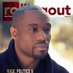 Marc Lamont Hill✔@marclamonthillAlso a critique of the State of Israel does not, as such, make one anti-Semitic. Are there anti-Semitic critics & critiques? ABSOLUTELY.9511:25 AM - Oct 15, 2015Twitter Ads info and privacy96 people are talking about this
Meanwhile on Twitter, MLH denies he called for Israel’s destructionMarc Lamont Hill✔@marclamonthillUmmm. That’s absurd. I called for freedom and equal rights for all citizens, irrespective of race, religion, class, gender, or sexual identity. No one should have greater or fewer rights and privileges in a democracy. It’s quite simple.J. Alfred Prufrock@JAlfredPrufro13Replying to @marclamonthillAnd you called for the destruction of Israel. Shameful1655:39 PM - Nov 28, 2018Twitter Ads info and privacy101 people are talking about this
Yet “”free Palestine from the river to the sea” is synonymous with calling for the destruction of the State of Israel (including genocide of the Jews living here). No-one who ever chanted this meant the Jewish state of Israel should remain. Ever.Some political commentator.He also invokes another entirely irrelevant defenseMarc Lamont Hill✔@marclamonthillThis is silly. And inaccurate. “River to the sea” is a phrase that precedes Hamas by more than 50 years. It also has a variety of meanings. In my remarks, which you clearly didn’t hear, I was talking about full citizenship rights IN Israel and a redrawing of the pre-1967 borders.Jerry Dunleavy@JerryDunleavyActually, @MarcLamontHill, your statement at the @UN that “justice requires a free Palestine from the river to the sea” is not an allusion to *one state*, but rather an allusion to the Hamas rallying cry calling for the *destruction of Israel* & the *genocide of the Jews there*. https://twitter.com/marclamonthill/status/1067870032229801985 …2366:04 PM - Nov 28, 2018Twitter Ads info and privacy714 people are talking about this
The expression originated with the PLO and was later adopted by Hamas. But it always means no Israel.He claims he has a “huge problem” with Hamas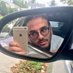 Ely HaNavi@ElyBelly1 · 16hReplying to @marclamonthillI read your joke of a speech. You chastise Israel for ‘torturing Palestinians by placing them in solitary confinement’ yet you have no problem with Hamas executing political rivals, drug dealers, Gay ppl & other infidels. You also have no problem with the PA using electric shocksMarc Lamont Hill✔@marclamonthillI have a huge problem with Hamas. I’ve been consistent on that.57:00 PM - Nov 28, 2018Twitter Ads info and privacy24 people are talking about this
Clearly it is not their terrorism, because he defended such actions as “resistance” in his speech.Then there’s this:Marc Lamont Hill✔@marclamonthillThe 20% minority of Palestinians living in Israel are systematically denied access to equal rights. From free speech to housing to family reunification. I’m speaking about concrete laws currently on the books.Sam Barak@RealSamBarakReplying to @marclamonthillYou want pre-1967 border and you want full citizenship for who? What rights do Arabs living in Israel not have?3166:14 PM - Nov 28, 2018Twitter Ads info and privacy386 people are talking about this
Note by “palestinians” he is including Israeli Arabs, most of whom identify themselves as Israeli. And there are no concrete laws discriminating against them. But he needn’t take my word for it – he can ask Israeli Arab Salim Joubran, former judge on the Supreme Court of Israel.Marc Lamont Hill: a few letters and a world of morality and integrity away from MLK.Thank you Anne Bayefsky, Director of the Touro Institute on Human Rights and the Holocaust and President of Human Rights Voices, for highlighting this vile speech.